Herzliche Einladung Offenes Atelier im AdventAm: Sonntag, den 04.12.2022 von 14- 19 Uhr       Sonntag, den 18.12.2022 von 14-19 Uhr Wo:  Atelier Ettlingen, Goethestr.17/ Seiteneingang        Ecke Schleinkoferstr. (genaue Lage siehe Homepage)          +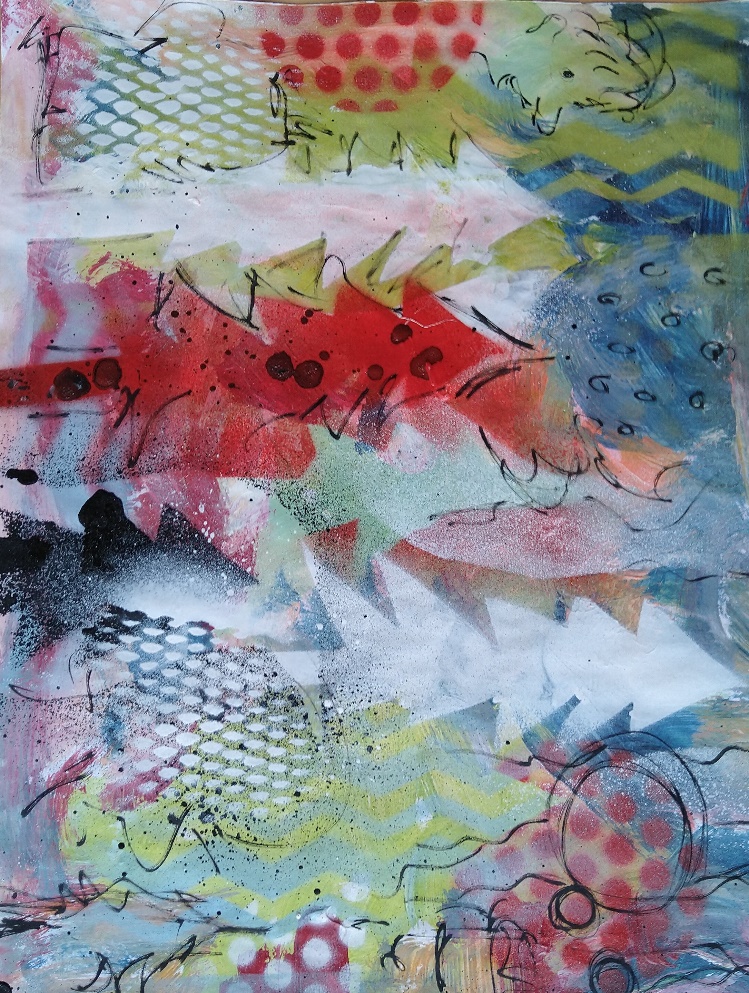 Jeweils um 16 Uhr gibt es eine LesungMit Gila Plohnke: (Lyrische Versmaße)Ingeborg Parma-Block: (Prosaische Cutups, Märchen).Wir freuen uns auf euer Kommen!Ingeborg Parma-Block und Gila Plohnke-- 
https://www.parma-block-malerei.de/